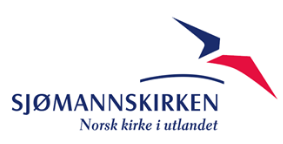 Strategiplan 2021-2026Sjømannskirken -Norsk kirke i utlandetVedtatt av hovedstyret xx.xx.xxStrategisk rammeverkVårt formålSjømannskirkens formål er å være kirke i verdens hverdag blant norske i utlandet, på havet og på norsk kontinentalsokkel. I grunnreglene (§ 2) står det at vi skal: forkynne Guds ordforvalte sakramentenegi trosopplæringpraktisere kristen nestekjærlighet Vår visjon «Kirke i verdens hverdag!»Vårt oppdrag Sjømannskirken ønsker å møte nordmenn over hele verden med en kirke som er oppsøkende og tilstedeværende. Vi tilbyr vår kompetanse og tid, lytter oss inn på verdens pulsslag, og er medvandrere i menneskers liv og hverdag og er der for dem. Vårt oppdrag er å: gi tilbud om gudstjenestefellesskap, trosopplæring og kirkelige handlingeroppsøke mennesker aktivt og være opptatt av deres hverdaggi en utstrakt hånd i en sårbar og vanskelig situasjon være et møtested for sosiale og kulturelle samværvære i beredskap for mennesker i krise og nødVåre målgrupperVi er til for alle nordmenn i utlandet og personer tilknyttet norske virksomheter. Målgrupper som er i særlig fokus, er:de som arbeider i utlandet, på skip og på norsk kontinentalsokkel familiene til de som arbeider i utlandetde som er i en sårbar situasjon i utlandetunge voksne som studerer eller går på skole i utlandet langtidsturisterVår virksomhet Sjømannskirkens virksomhet består avSjømannskirker som kirkelige, sosiale og kulturelle møtestederOppsøkende virksomhet i omlandet rundt sjømannskirkene og i land uten sjømannskirkerBesøkstjeneste offshore, på skip og nordsjøflåtenBeredskap og beredskapsarbeidInformasjons- og frivillighetsarbeid i NorgeVåre verdierTrosfremmendeVi er del av den verdensvide kirke ​som forkynner evangeliet om Jesus Kristus Diakoni er en sentral del av vårt kirkelige oppdrag​Vi legger til rette for samtaler om tro og tvil Vi vektlegger fellesskap og dialog og er en medvandrer for de vi møter​Oppsøkende​Vi er oppsøkende og har høy nærværskompetanseVi møter mennesker med likeverd og respekt​ uavhengig av tro, kjønn, etnisitet, sosial status og legningVi kjenner brukerne og våre målgrupper, og lytter oss inn på i deres situasjon og hverdag​Vi skaper fellesskap gjennom aktiviteter i og utenfor sjømannskirkene​KompetentVi er faglig fundert og har kompetente medarbeidereVi er en lærende organisasjon som tar i bruk ny kompetanseVi legger til rette for selvrefleksjon og utvikling hos medarbeiderne Bærekraftig Vi har søkelys på et bærekraftig forbruk og arbeider for å minske vårt klimaavtrykkVi ønsker å bidra til å bekjempe sosial ulikhet på de stedene vi befinner oss Vi fremmer trygge sosiale fellesskap, bærekraftige relasjoner og gode familiebåndStrategisk handlingsplan 2021-2026Det operative arbeidetHovedmål: Å organisere arbeidet på nye og mer innovative måterGjennomføre pilotprosjekt og på bakgrunn av dette organisere arbeidet i større tjenesteområder​ Møte lokale diakonale behov og videreutvikle gudstjenestetilbudet i og utenfor sjømannskirkeneUtforske nye måter å nå nordmenn på som befinner seg i tjenesteområdeneIdentifisere nye og utnytte eksisterende fysiske og digitale møteplasser og plattformerGi tilpasset tilbud om trosopplæring til ulike aldersgrupper; barn, ungdom og voksneSamarbeidspartnereHovedmål: Å utvide og utvikle samarbeidet med andre aktører Utvide samarbeidet med ANSA med tanke på økt synlighet blant studenter Videreutvikle samarbeidet med utenrikstjenesten og Barne- og familiedepartementet for å sikre et helhetlig tilbud for norske borgere i utlandetVidereutvikle et gjensidig samarbeid med Den norske kirkeØke den økumeniske kontakten med lokale kirkesamfunn der det er sjømannskirker Utvide innholdet i de eksisterende beredskapsavtalene med tanke på økt synlighetKommunikasjonHovedmål: At flere kjenner oss og bruker våre tjenesterØke kjennskapen og tilliten til Sjømannskirken i inn- og utland gjennom strategisk kommunikasjon med målgruppene våre.Styrke Sjømannskirkens omdømme og posisjonAktivt oppsøke andre sine møteplasser for å spre kjennskap og engasjement, særlig blant yngre Øke antall medlemmer og givere gjennom proaktivt medlemspleieØkonomiHovedmål: At vi øker inntjeningen og at dette kommer kjernevirksomheten til godeØke inntjeningen ved aktiv kostnadsstyring og flere faste givereØke inntjeningen på kapital og eiendomArbeide for å sikre rammevilkårene ved aktiv kontakt med besluttende myndigheterVidereføre gjennomføring av innsamlingsstrategi​Utrede og eventuelt iverksette en global eller regional nettbutikk​Videreutvikle systemer for risikovurderinger og kvalitetssikring økonomiforvaltningenVidereutvikle samarbeid mellom Beredskap Næringsliv og det operative arbeidet for å få avtaler med flere virksomheterPersonalHovedmål: At de ansattes kompetanse videreutvikles og at flere utestasjonerte har lenger ansettelsestidVidereutvikle rekrutteringskompetansen og forbedre ansettelsesprosesseneIverksette innføringsprogram og avslutningsprogram​ for ansatteUtvikle og ta i bruk en plan for kompetanseutvikling av medarbeidere og ledereUtvikle og ta i bruk plan for medarbeideroppfølging, -samlinger og -møter Revidere retningslinjene for oppfølging av seksuelle krenkelser og varslingGi frivillige medarbeidere større ansvar og ordnede forhold til gjensidig nytte og gledeOrganisasjonsutvikling Hovedmål: At vi forenkler og utvikler organisasjonen i takt med behov og rammevilkår Utarbeide strategi og handlingsplaner, tiltak og mål for de enkelte enhetene Styrke og videreutvikle en organisasjonskultur som gjennomsyres av våre verdierForenkle administrative rutiner og ordninger, samt ta i bruk tjenlige digitale verktøy Utvikle bedre systemer for intern kommunikasjon som sikrer at ansatte får lik informasjon til samme tid, bygger felles kultur og bidrar til at ansatte er tilstrekkelig informert til å utføre sitt arbeid.Post koronaHovedmål: At vi tar med oss lærdommene fra koronapandemien i utviklingen av arbeidetIverksette plan for gradvis gjenåpning av de ulike delene av arbeidetHa fokus på de ansatte og deres behov for tilpasset oppfølging i kjølvannet av pandemienIdentifisere erfaringene vi har gjort under pandemien og bruke disse i utviklingen av arbeidetMålsettinger til 2026Kjennskap: Øke kjennskapen blant nordmenn i utlandet fra 24% (2020) til over 40%.​Omdømme: Øke fra 57% (2020) til 65% nordmenn med godt totalinntrykk på en årlig måling ​Medarbeidere I: ​Alle ansatte har deltatt i kompetanseprogrammet​. Medarbeidere II: Øke den gjennomsnittlige utestasjoneringstiden med ett år ​Antall møter: ​Opprettholde antall møtte på turistkirkene sammenlignet med 2019 Oppsøkende virksomhet: ​Bruke år for år 3% mer av arbeidstiden til oppsøkende virksomhetBeredskapsavtaler: ​Øke fra 220 i 2020 til minst 240 i 2026. ​Minst 5 med utvidet samarbeid Aktiviteter: Alle enheter har identifisert minst fire nye miljøer; vet hvordan de nås, og hva vi kan tilby​Finansiering: Trygge statlig finansiering ved omdømmebygging og relasjonsarbeidInntjening: Øke egeninntjeningen gjennom innsamling, beredskapssavtaler og salg.Bærekraft: Redusere våre klimaavtrykk med 15% i løpet av strategiperioden.  